FOR IMMEDIATE RELEASE                                                  Contact:  Bob Carpenter Puma Knife Company USA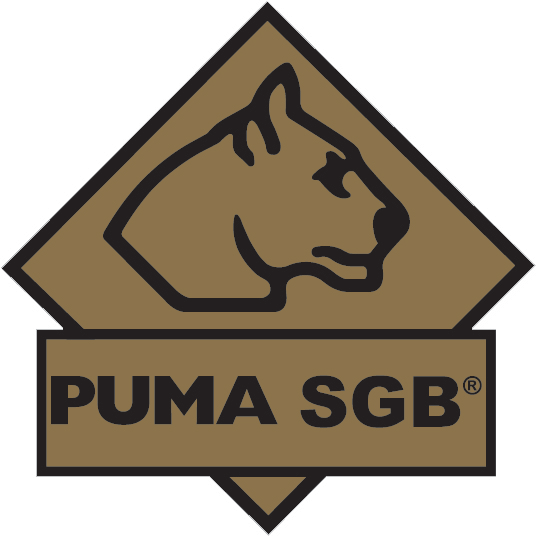                                                                                                  Phone: (913) 888-5524                                                                                                 Email: bob@pumaknifecompanyusa.comPuma Knife Company USA named the exclusive US distributor for Puma Knives DE{Lenexa, KS, January 2019} Bring on the New Year! As Puma Knives DE celebrates its 250th anniversary, Puma Knife Company USA has been named the exclusive US distributor and manufactures representative for the Puma Knives DE brands Puma, Puma IP and Puma TEC. Since it was formed on the Wupper River in 1769, PUMA has set the standard that Established Solingen, Germany as the world’s premier knife manufacturing center. PUMA has been distributed in the United States since 1957 and has established a strong reputation for high quality hunting, sporting and gentleman’s knives. Hunters and craftsmen know and trust PUMA’s performance, heritage and technology. The highest grades of stainless steel, innovative designs, genuine stag handles and traditional German craftsmanship are why PUMA knives are considered at the top of every major ranking class hunting and sporting knives.Puma Knife Company USA ~ 1.4116 Germany Cutlery Steel, Sharpe as a Razor, Strong as an AxeIf you would like more information about this topic, please call Bob Carpenter at (913) 888-5524, or email bob@pumaknifecompanyusa.com 